Сумська міська радаВиконавчий комітетРІШЕННЯРозглянувши подання служби у справах дітей Сумської міської ради, заяви громадян, відповідно до статі 243, пункту 3 частини першої статті 247, 251 Сімейного кодексу України, статей 56, 58, 61 Цивільного кодексу України, статей 5, 6, 11, 32 Закону України «Про забезпечення організаційно-правових умов соціального захисту дітей-сиріт та дітей, позбавлених батьківського піклування», пунктів 22, 24, 42, 49 Порядку провадження органами опіки та піклування діяльності, пов’язаної із захистом прав дитини, затвердженого постановою Кабінету Міністрів України від 24.09.2008 № 866 «Питання діяльності органів опіки та піклування, пов’язаної із захистом прав дитини», керуючись підпунктом 8 пункту «б» статті 32, підпунктом 4 пункту «б» частини першої статті 34, частиною першою статті 52 Закону України «Про місцеве самоврядування в Україні», виконавчий комітет Сумської міської радиВИРІШИВ:1. Надати статус дитини, позбавленої батьківського піклування:1.1. ОСОБА_1, ДАТА_1 року народження, на підставі свідоцтва про смерть матері (ІНФОРМАЦІЯ_1), рішення Зарічного районного суду м. Суми від 15.01.2018 року (ІНФОРМАЦІЯ_2) про позбавлення батьківських прав батька дитини.1.2. ОСОБА_2, ДАТА_2 року народження, на підставі свідоцтва про смерть матері (ІНФОРМАЦІЯ_1), рішення Зарічного районного суду м. Суми від 15.01.2018 року (ІНФОРМАЦІЯ_2) про позбавлення батьківських прав батька дитини.1.3. ОСОБА_3, ДАТА_3 року народження, на підставі свідоцтва про смерть матері (ІНФОРМАЦІЯ_1), рішення Зарічного районного суду м. Суми від 15.01.2018 року (ІНФОРМАЦІЯ_2) про позбавлення батьківських прав батька дитини.2. Звільнити від здійснення повноважень опікуна:2.1. ОСОБА_4, ДАТА_4 року народження, над малолітньою ОСОБА_5, ДАТА_5 року народження, на підставі його заяви. 2.2. ОСОБА_4, ДАТА_4 року народження, над малолітньою ОСОБА_6, ДАТА_6 року народження, на підставі його заяви. 3. Встановити опіку та призначити:3.1. ОСОБА_7, ДАТА_7 року народження, опікуном над малолітньою ОСОБА_5, ДАТА_5 року народження, та її майном у зв’язку з тим, що рішенням Ковпаківського районного суду м. Суми від 11.12.2014 року батьки дитини позбавлені батьківських прав. 3.2. ОСОБА_7, ДАТА_7 року народження, опікуном над малолітньою ОСОБА_6, ДАТА_6 року народження, та її майном у зв’язку з тим, що рішенням Ковпаківського районного суду м. Суми від 11.12.2014 року батьки дитини позбавлені батьківських прав. 4. Закріпити право користування частиною будинку ІНФОРМАЦІЯ_3 у місті Суми за неповнолітнім ОСОБА_8, ДАТА_8 року народження.5. Визнати такими, що втратили чинність підпункти 4.3 та 4.4 пункту 4 рішення виконавчого комітету Сумської міської ради від 17.02.2015 № 78 «Про надання статусу дитини-сироти, дитини, позбавленої батьківського піклування, визнання дитини такою, що втратила статус дитини, позбавленої батьківського піклування, встановлення опіки, піклування та призначення опікуна  та 
піклувальника над дитиною, влаштування до Сумського обласного спеціалізованого будинку дитини, навчальних та інтернатних закладів, звільнення від обов’язків опікуна над дитиною, внесення змін до рішень виконавчого комітету Сумської міської ради, та розпорядження начальника Зарічної в м. Суми адміністрації». Міський голова						                              О.М. ЛисенкоПодопригора 701-915Надіслати: Подопригорі В.В.- 3 екз.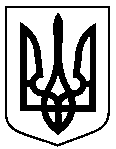 Проектоприлюднено«___» березня 2018 р.від                               №     Про надання статусу дитини, позбавленої батьківського піклування, звільнення від повноважень опікуна над дітьми, встановлення опіки та призначення опікуна над дітьми, закріплення права користування житлом, визнання підпунктів рішення виконавчого комітету Сумської міської ради такими, що втратили чинність 